Colegio San Luis Beltrán - Vespertino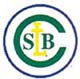 Asignatura: Estudios Sociales	Profesor: Leandro Pérez MorenoCurso: 1ºNMGUÍA 6 EVALUACIÓN 1ºNM SEGUNDO SEMESTREESTUDIOS SOCIALESINSTRUCCIONES Lee con atención y con calma cada pregunta y actividad.Evaluación: Este material será evaluado de manera sumativa según las indicaciones dadas (comunicado comienzo 2º semestre).Entrega  leandro.perez@cslb.clOF Priorizado: OF 5. Reconocerse como sujeto de derechos, con deberes y responsabilidades hacia el resto de la sociedad. OF 3. Comprender que el conocimiento histórico se construye a partir de información proveniente de diferentes fuentes, y que las interpretaciones historiográficas difieren entre sí, reconociendo y contrastando diferentes puntos de vista en torno a un mismo problema. ACTIVIDADESDescribe el proceso de expansión territorial de Chile en el siglo XIX. Considerando formas de incorporación del territorio y cómo se modificó nuestro territorio desde la independencia hasta nuestros días. (puedes apoyarte del contenido de la guía 4).Lee la siguiente noticia y luego responde la pregunta nº 2La fiebre del oro verde en medio del conflicto mapucheEl anuncio de la compañía Arauco de instalar la mayor planta procesadora de celulosa de Latinoamérica en una región caracterizada por las demandas territoriales del pueblo originario, fue analizado por diversos actores.Rodrigo Fuentes  Miércoles 25 de julio 2018 20:05 hrs. Este martes, el directorio de Celulosa Arauco y Constitución S.A. aprobó el proyecto de Modernización y Ampliación de la Planta Arauco (M.A.P.A.). Millonaria construcción que significará edificar una de las instalaciones más grandes de Latinoamérica.Un alto ejecutivo de la compañía informó que las obras parten en agosto y demorarán 30 meses, por lo que estará operativa en 2021.Arauco, el brazo forestal de Empresas Copec ,del Grupo Angelini, había anunciado hace algunas semanas que este 2018 espera plantar 48 mil hectáreas de monocultivos, superando el promedio anual que traía, de 35 mil hectáreas. Todo esto para abastecer al nuevo gigante de la celulosa, que se estima producirá más de 2 millones de toneladas anuales.Más plantaciones significa más territorio de pinos y eucaliptus, en una zona que se caracteriza por  las reivindicaciones de comunidades mapuches contra la ocupación que han hecho tanto Arauco como Forestal Mininco, que pertenece al grupo Matte.El Profesor Sergio Donoso, académico de la Facultad de Ciencias Forestales y de la Conservación de la Naturaleza de la Universidad de Chile, advirtió que la entrada en operación de esta industria aumentará la presión ambiental y la presión sobre la población en el área de influencia de monocultivos forestales en la zona centro-sur de Chile.Lo anterior, ya que habitantes de las comunas de Cotulmo, Tirúa, Cañete, Purén, Capitán Pastene, entre otras, se verán afectadas por el aumento de las plantaciones para abastecer a la mega productora de celulosa.“Porque en un sector que está claramente conflictuado se intensifica y se dobla la apuesta forestal, no se entiende cómo donde hay un problema cultural -porque muchas comunidades no quieres más plantaciones- no se está abordando correctamente, y sólo se mira desde un punto de vista económico”, afirmó.El también presidente de la Agrupación de Ingenieros Forestales por el Bosque Nativo, Sergio Donoso, recalcó que, precisamente, el monocultivo en la zona, además de generar conflicto, ha hecho un notable daño al terreno, secando la tierra, provocando escasez de agua, lo que ha significado también la migración de personas, un problema social en la región.Para el historiador de origen mapuche, Fernando Pairicán, la arremetida de la industria forestal en la región no es extraña, constituye para él una práctica habitual de las empresas y los gobiernos latinoamericanos.Pairicán precisó que esta política incorpora a las comunidades desde una perspectiva del modelo económico, a través de una salida monetaria a su realidad, manejando las propias personas sus territorios plantados con pinos y, además, por parte de la compañía, beneficiándolos con proyectos de mitigación, eventualmente empleos, en un sector afectado por la pobreza extrema.“Una de las cosas que me percaté cuando estuve escribiendo Malón, es que, la forma de abordar el conflicto mapuche no es solamente a través de la represión, sino, a partir de incorporar a las comunidades involucradas en este eventual desarrollo. La política de los buenos vecinos, incorporar a los mapuches en educación sobre plantaciones forestales, para que, a la larga, ellos se convirtieran en productores. Todo esto dentro de una política de gobierno que comenzó Ricardo Lagos, denominada Nuevo Trato, y que prosiguió con el mandato de Michelle Bachelet”, subrayó.El presidente de la Asociación de comunidades Mapuche por el Ruka Manke, Cesar Jara Tripailao, indicó que, precisamente, existen cerca de 32 comunidades indígenas afectadas por la irrupción de la industria forestal.Un territorio que comienza en la localidad de Galvarino y llega hasta las inmediaciones del Cerro Ñielol, a pocos kilómetros de la ciudad de Temuco.Para Cesar Jara Tripailao, es fundamental la unión de las comunidades para comenzar a reaccionar frente a esta nueva arremetida de Forestal Arauco.“Bajo este diagnóstico favorable al modelo, lo que se está planteando es una unión territorial de las comunidades mapuches y enfocarse en un solo discurso, en un solo objetivo, exigiendo nuestros derechos en esta estructura avalada por el Estado. Que este arreglo se vaya modificando, pues solo protege intereses de las forestales”, argumentó.El dirigente mapuche agregó que la solución al conflicto territorial viene del diálogo, no de la fuerza. Por esto,  criticó el cómo se está tratando de dar salida a un problema de décadas a través de una mayor dotación policial en la zona, dotación denominada Comando Jungla, una de las primeras acciones en concretar el gobierno de Sebastián Piñera en torno al Plan Araucanía, y que pretende subsanar “pacíficamente” el conflicto.Fuente: Diario U de Chile. Recuperado de: https://radio.uchile.cl/2018/07/25/celulosa-la-fiebre-del-oro-verde-en-medio-del-conflicto-mapuche/¿Cómo podríamos vincular el contenido de la noticia con la expansión territorial chilena en el siglo XIX? (puedes apoyarte del contenido de la guía 4).Lee la siguiente fuente histórica y responde la pregunta nº 3Yo soy santiaguino, nacido y criado en San Pablo con Maipú, cerca de la Plaza del Roto Chileno. Para qué voy a decir una cosa por otra, me crié a pata pelada, como todos los niños de mi barrio, eran muy pocos los pobres que podían comprar zapatos para sus hijos. Hablando de zapatos, la gente grande usaba bototos estaquillados con palitos, gustaban mucho porque eran crujidores, no ve que los zapatos tenían que notarse...Por ahí por 1912 comenzó mi lucha por la vida; en mi primera ocupación ganaba 80 centavos, trabajando doce horas diarias como ayudante del maestro baldosista, que en paz descanse, don Alejandro. Era muy buena persona, pero reentusiasmado para el trago, el pobre! Desde entonces empecé a conocer la vida de la explotación. En la casa éramos seis hermanos, tres hombres y tres mujeres. Mi hermano mayor, que tenía diez años y yo, ocho; tuvimos que salir a trabajar mi madre también se sacrificó mucho por nosotros.Fuente: https://urbatorium.blogspot.com/2008/07/testimonios-de-la-vida-de-los-nios-en.html¿Qué problemas sociales describe el relato?¿En qué concepto lo podemos enmarcar? (puedes apoyarte del contenido de la guía 5)Lee la siguiente fuente histórica y responde la pregunta nº 4Ante la negativa de los huelguistas a desalojar la Escuela Santa María, en donde permanecían desde hacía una semana, el 21 de diciembre el general Roberto Silva Renard ordenó a sus tropas hacer fuego en contra de la multitud. Según testigos, más de 200 cadáveres quedaron tendidos en la Plaza Montt y entre 200 y 400 heridos fueron trasladados a hospitales, de los cuales más de noventa murieron esa misma noche. Los sobrevivientes fueron enviados de regreso a las oficinas o embarcados a Valparaíso.Las consecuencias de la masacre no se hicieron esperar. La notoriedad pública que alcanzaron los hechos logró conmover a varios intelectuales y políticos, convenciéndolos de la necesidad de abrir el debate sobre la cuestión social, mientras los sectores populares organizados reformularon sus propias estrategias a la luz de las enseñanzas que extrajeron de la tragedia.Memoria chilena. Recuperado de: http://www.memoriachilena.gob.cl/602/w3-article-3604.html¿A qué huelga se refiere el texto y qué la motivó? Además, emite una opinión respecto a los derechos ciudadanos que existían en ese periodo. (puedes apoyarte del contenido de la guía 5)PAUTA DE EVALUACIÓN (uso del profesor)Fecha envío Lunes 2 de noviembreFecha límite devoluciónViernes 13 de noviembreNOMBRE:NOMBRE:NOMBRE:CURSO:PUNTAJE:NOTA:IndicadoresNiveles de logroNiveles de logroNiveles de logroNiveles de logroIndicadoresAdecuado5 puntosEn desarrollo3 puntosInsuficiente1 puntosNo observado0 puntosDescribe el proceso de expansión territorial considerando estrategias de incorporación y territorios incorporadosRelaciona en perspectiva pasado presente el conflicto mapuche considerando su dimensión territorialIdentifica las problemáticas sociales de Chile en el cambio de sigloEvalúa los derechos ciudadanos en relación a la fuente históricaTotal/20/20/20/20Nota